В 11 смену «Тайны золотой параллели» «Артек» принял детей с особенностями развитияГруппа «солнечных» детей отдыхает в детском лагере «Морской – первенце «Артека», расположенном на самом берегу моря. Пилотный инклюзивный проект реализуется совместно с благотворительным центром Эвелины Блёданс #МЫВСЕРАЗНЫЕ. Его цель – помочь детям с социальной адаптацией и восприятием окружающего мира.Поездку для ребят с синдромом Дауна в Международный детский центр «Артек» организовала известная российская актриса театра и кино, телеведущая, певица Эвелина Бледанс. В «Артек» она приехала вместе со своим сыном Семеном. 10-летний мальчик вместе со своей мамой неоднократно посещал Страну Детства во время проведения здесь Международного детского кинофестиваля «Алые паруса в «Артеке», но погрузиться в артековскую жизнь ему и другим участникам инклюзивного проекта предстояло впервые.В Международном детском центре ребят ждали: с артековцами в отрядах была проведена работа по вопросам взаимопомощи и поддержки; прошли беседы с вожатыми и психологами.  «Солнечные» дети окружены заботой и вниманием, они уже прошли адаптацию на новом месте: привыкли к лагерю, своим вожатым и новым друзьям. Ребята учатся самостоятельно справляться с мелкими повседневными делами: заправлять постель, одеваться, четко выполнять режим. Сейчас у них проходит много активностей, занятий, экскурсий и увлекательных путешествий. На шхуне «Святая Татьяна» они смогли почувствовать себя настоящими моряками и насладиться прекрасными видами «Артека», Гурзуфа и Большой Ялты.Как рассказал директор «Артека» Константин Федоренко, Международный детский центр активно развивает программы инклюзивного образования: «В «Артеке» созданы все условия для инклюзивного пребывания детей: ребята с ограниченными возможностями здоровья наравне со всеми участвуют в событиях смены. Разрабатываются новые методики обучения и адаптированный учебный план занятий в зависимости от нозологии ребенка. 90% дополнительных общеразвивающих программ позволяют организовывать обучение для детей с ОВЗ и детей-инвалидов. Всего в 2022 году (с января по август) в «Артек» обучалось 1604 ребенка с особенными возможностями здоровья и 77 детей с инвалидностью». Константин Федоренко подчеркнул, что «Артек» реализует инклюзивное образование не только в специализированные инклюзивные смены, а в каждую смену, что позволяет расширить круг артековцев для большего числа обучающихся.Официальные ресурсы МДЦ «Артек»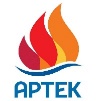  press@artek.orgОФИЦИАЛЬНЫЙ САЙТ АРТЕКАФОТОБАНК АРТЕКАТЕЛЕГРАММРУТУБ  ВКОНТАКТЕ